Автономная некоммерческая организациядополнительного профессионального образования"Институт стандартизации, сертификации и метрологии"							УТВЕРЖДАЮ: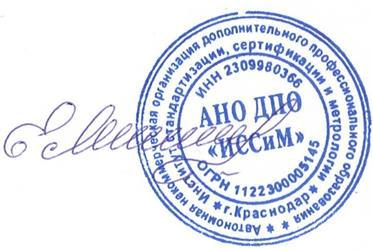 Директор АНО ДПО ИССиМ»                                                                              ___________  Е.А. Янпольская«16» января 2023г..ПРОГРАММАповышения квалификации    Обеспечение экологической безопасности руководителями и специалистами общехозяйственных систем управления2023г.  Программа обучения: «Обеспечение экологической безопасности руководителями и специалистами общехозяйственных систем управления», разработана в соответствии:Федеральный закон от 29.12.2012 г. № 273-ФЗ «Об образовании в Российской Федерации» (с изменениями и дополнениями). Приказ Минобрнауки России от 01.07.2013 г. № 499 «Об утверждении Порядка организации и осуществления образовательной деятельности по дополнительным профессиональным программам» (с изменениями и дополнениями).ОБЩИЕ ПОЛОЖЕНИЯПояснительная запискаПрограмма повышения квалификации Обеспечение экологической безопасности руководителями и специалистами общехозяйственных систем управления (далее - Программа) разработана в целях осуществления единой государственной политики в области подготовки руководящих работников и специалистов (далее – Специалистов) субъектов хозяйственной или иной деятельности, которая оказывает или может оказать негативное воздействие на окружающую среду для обновления их теоретических и практических знаний, в связи с необходимостью освоения современных методов решения профессиональных задач в области обеспечения экологической безопасности.Продолжительность обучения составляет – 102 академических часа.Курс обучения состоит из 12  тем и завершается итоговой аттестацией в форме тестирования.1. Нормативные основания для разработки Программы.   Федеральный закон от 29.12.2012 г. № 273-ФЗ «Об образовании в Российской Федерации» (с изменениями и дополнениями).Федеральный закон  от 10.01.2002 N 7-ФЗ  "Об охране окружающей среды" Приказ Минприроды от 18 декабря 2002 года N 868 «Об организации профессиональной подготовки на право работы с опасными отходами»Приказ Минобрнауки России от 01.07.2013 г. № 499 «Об утверждении Порядка организации и осуществления образовательной деятельности по дополнительным профессиональным программам» (с изменениями и дополнениями).ХАРАКТЕРИСТИКА ПРОГРАММЫ 2. Назначение программы цели и задачи курса.Цель и задачи реализации программы: Цель: совершенствование компетенций специалистов и руководителей для защиты интересов в области обеспечения экологической безопасности; качественное решение задач, связанных с: осуществлением контроля за соблюдением на предприятии действующего экологического законодательства, инструкций, стандартов и нормативов по обеспечению экологической безопасности, снижению вредного влияния производственных факторов на окружающую среду. Задачи: освоение новаций в управленческих, экономических и технологических аспектах в области экологической безопасности и природопользования; углублѐнное изучение проблем обращения с опасными отходами; расширение профессиональных компетенций и обеспечение необходимого уровня квалификации для качественного выполнения работ в области обращения с опасными отходами; обновление теоретических и практических знаний специалистов в связи с повышением требований к уровню квалификации и необходимостью освоения современных методов решения профессиональных задач. 3.  Категория слушателей.Руководители и специалисты, ответственные за принятие решений при осуществлении хозяйственной и иной деятельности, которая оказывает или может оказать негативное воздействие на окружающую среду.К освоению Программы допускаются лица, имеющие:-среднее профессиональное и (или) высшее образование;-получающие среднее профессиональное и (или) высшее образование.4. Нормативно установленные объем и сроки обучения.Продолжительность обучения, объем программы: 112 часов5. Форма обученияЗаочная, с использованием технологий дистанционного обучения6. Планируемые результаты освоения ПрограммыВ результате изучения Программы слушатели должны:Иметь представление:– о действии промышленных вредных веществ на организм человека;– о путях воздействия своей профессиональной деятельности на природные процессы иуметь планировать мероприятия по снижению экологического риска;– о видах воздействия хозяйственной и иной деятельности на состояние окружающейсреды;– об общественном контроле в области охраны окружающей среды и рациональногоиспользования природных ресурсов;– об экологическом контроле, аудите, экологической сертификации;– об ответственности за нарушение требований законодательства в областиэкологической безопасности;– о проблемах в российском законодательстве в области охраны природы и обеспеченииэкологической безопасности.Знать:– основы экологического законодательства;– нормативные и методические материалы по обеспечению экологическойбезопасности;– систему экологических стандартов и нормативов;– основные принципы и инструменты обеспечения экологической безопасности;– систему экологической сертификации;– метрологическое обеспечение мероприятий по охране окружающей среды;– порядок проведения экологического мониторинга;– порядок и сроки составления отчетности по охране окружающей среды иобеспечению экологической безопасности;– менеджмент в области профессиональной деятельности, связанной с обеспечениемэкологической безопасности– теоретические и методологические основы менеджмента в области обеспеченияэкологической безопасности;– основные экологические проблемы, связанные с областью профессиональнойдеятельности, современные подходы к их решению, международный и российскийопыт в этой области.Уметь применять полученные знания для решения задач в области предупрежденияугрозы вреда от хозяйственной или иной деятельности, в том числе для принятияуправленческих решений; организовывать и проводить производственный экологическийконтроль в организации.Владеть системным подходом к решению задач по снижению экологического риска вобласти профессиональной деятельностиСТРУКТУРА И СОДЕРЖАНИЕ ПРОГРАММЫ7.         Учебный план по программе Срок обучения:	102 ч.Форма обучения:	заочная, с использованием дистанционных образовательных технологий и/или электронного обучения.Режим занятий:	по расписанию, составленному при приеме на обучение.8. Календарный учебный график9.         Содержание модулей. Содержание рабочей программы:Тема 1. Основы законодательства в области экологии и природопользования.Законодательство в области природопользования и охраны окружающей среды. Основные положения.Тема 2. Управление охраной окружающей средыМетоды и механизмы управления охраной окружающей среды.Тема 3. Экономические методы регулирования в области охраны окружающей среды.Экономика природопользования. Экономические методы регулирования в области охраны окружающей среды.Тема 4. Экологический контроль. Лицензирование.Экологический контроль и лицензирование. Законодательство в области экологического контроля и лицензирования.Тема 5. Экологический менеджмент и аудит.Экологический менеджмент и аудит, основные понятия, определения. Инструменты экологического менеджмента и аудита. Тема 6. Источники загрязнения окружающей среды и экологический мониторинг.Виды и классификация источников загрязнения окружающей среды. Способы экологического мониторинга. Методы предотвращения загрязнения.Тема 7. Системы обеспечения экологической безопасности.Экологическая безопасность, понятие. Нормативно – правовая база.Тема 8. Нормативные и качественные показатели состояния окружающей среды.Состояние окружающей среды, методы анализирования состояния окружающей среды. Показатели состояния окружающей среды. Тема 9. Документирование деятельности по обеспечению экологической безопасности  на предприятии.Делопроизводство и документооборот на предприятии в области экологической безопасности.Тема 10. Экологическое проектирование и экспертизаМетоды и технологии экологического проектирования, основные понятия. Экологическая экспертиза, определение, алгоритмы. Нормативно правовая база.Тема 11. Безопасное обращение с отходами на предприятии.Обеспечение безопасного обращения с отходами на предприятии. Законодательство в области обращения с отходами. Ответственность за нарушения.Тема 12. Использование и обезвреживание отходов.Технология безопасного использования и обезвреживания отходов. Законодательство и ответственность за нарушения. ФОРМЫ АТТЕСТАЦИИ10. Входное тестирование: программой не предусмотрено.11. Промежуточная аттестация: Программой не предусмотрена.12. Итоговая аттестация: завершается курс обучения проведением проверки знаний с использованием комплексного компьютерного теста.Пороговый уровень прохождения тестов установлен на уровне 80%, что в соответствии с уровнями шкалы компетенций, принятой для выпускников образовательных учреждений, реализующих компетентностный подход, соответствует продвинутому уровню освоения компетенций. 13. Слушателям, успешно прошедшим итоговую аттестацию, выдаются удостоверения о повышении квалификации.Лицам, не прошедшим итоговую аттестацию или получившим на итоговой аттестации неудовлетворительные результаты, а также лицам, освоившим часть программы и (или) отчисленным, выдается справка об обучении или о периоде обучения по образцу, установленному организацией.ОРГАНИЗАЦИОННО-ПЕДАГОГИЧЕСКИЕ УСЛОВИЯ РЕАЛИЗАЦИИ ПРОГРАММЫ14. Учебным центром разработано учебно-методическое обеспечение Программы – лекционные материалы, методические указания по практическим занятиям (для слушателей), методические указания для слушателей по самостоятельной работе, методическое обеспечение видов и методов оценки компетентности слушателей, включая базы оценочных материалов, электронные тренажеры, необходимые для обучения по данной программе. Все учебно-методические материалы, необходимые для реализации программы обучения, подготовлены в электронном виде, слушателям предоставляется доступ к ним на протяжении всего периода обучения. 15. До начала занятий слушатели информируются о целях и задачах подготовки, ожидаемых навыках и получаемых уровнях компетентности, назначении оборудования, выполняемых упражнениях и критериях оценки, на основании которых будет определяться их компетентность.16. Материально-техническое обеспечение программы, используемое в учебном процессе с применением дистанционных образовательных технологий, электронного обучения и/или очно:17. Аудитории для лекционных занятий имеют достаточное количество посадочных мест и оборудованы аудиовизуальными средствами. 18. Максимальное количество слушателей на практических занятиях определяется количеством рабочих мест и составляет 15 мест.19. Все преподаватели имеют надлежащий уровень знаний и понимания компетентности, по которой осуществляют подготовку или которая подлежит оценке.20. Лица, которые осуществляют тестирование и итоговую аттестацию обладают документально подтвержденной квалификацией в вопросах, по которым проводится оценка; получили руководство по методам и практике оценки.МЕТОДИЧЕСКОЕ ОБЕСПЕЧЕНИЕ ПРОГРАММЫ22. Учебно-методические материалы включают: лекционные материалыметодические указания по практическим занятиям (для слушателей и для инструктора),методические указания для слушателей по самостоятельной работе,методическое обеспечение видов и методов оценки компетентности слушателей, включая базы оценочных материалов. Все учебно-методические материалы, необходимые для реализации программы обучения, подготовлены в электронном виде, слушателям предоставляется доступ к ним на протяжении всего периода обучения.СПИСОК РЕКОМЕНДУЕМОЙ ЛИТЕРАТУРЫ:Адам А.М. Природные ресурсы и экологическая безопасность Западной Сибири / А.М. Адам, Р.Г. Маммин. – Россия : НИА Природа, 2001. – 1 с.Александрова В. П. Ресурсосбережение и экологическая безопасность человека: практикум с основами экологического проектирования. 9 / В. П. Александрова, И. В. Болгова, Е. А. Нифантьева. – Москва : ВАКО, 2015. – 144 с.Баранников В. Д. Экологическая безопасность сельскохозяйственной продукции / В. Д. Баранников, Н. К. Кириллов. – Москва : КолоС, 2006. – 352 с.Денисенко Г.Ф. Охрана окружающей среды в черной металлургии / Г.Ф. Денисенко. – Учебное пособие. – Москва : Металлургия, 2019. – 120 с.Садовникова Л.К. Экология и охрана окружающей среды при химическом загрязнении / Л.К. Садовникова, Д.С. Орлов, И.Н. Лозановская. – М. : Высш. шк., 2021. – 334 с.Фролов А. В Экологическая безопасность / А. В Фролов. – Минск : КИИ, 2013. – 79 с. (наименование программы)Вид учебной работыВсего часовОбщая трудоемкость102Лекции68Итоговая аттестацияв форме компьютерного тестирования4  Обеспечение экологической безопасности руководителями и специалистами общехозяйственных систем управления(наименование программы)№ модуля/ темыНаименование модуля и темыВсего часовИз них:Из них:№ модуля/ темыНаименование модуля и темыВсего часовтеоретическиепрактические 123451Основы законодательства в области экологии и природопользования.66-2Управление охраной окружающей среды.88-3Экономические методы регулирования в области охраны окружающей среды.88-4Экологический контроль. Лицензирование.665Экологический менеджмент и аудит.66-6Источники загрязнения окружающей среды и экологический мониторинг.66-7Системы обеспечения экологической безопасности.1212-8Нормативные и качественные показатели состояния окружающей среды.88-9Документирование деятельности по обеспечению экологической безопасности  на предприятии.66-10Экологическое проектирование и экспертиза.1212-11Безопасное обращение с отходами на предприятии.1212-12Использование и обезвреживание отходов.88-Итоговая аттестацияИтоговая аттестация4- 4ИтогоИтого102984Наименование модулей/тем по учебному плануВсегочасовнеделянеделянеделяНаименование модулей/тем по учебному плануВсегочасов123Основы законодательства в области экологии и природопользования.66Управление охраной окружающей среды.88Экономические методы регулирования в области охраны окружающей среды.88Экологический контроль. Лицензирование.66Экологический менеджмент и аудит.66Источники загрязнения окружающей среды и экологический мониторинг.66Системы обеспечения экологической безопасности.1212Нормативные и качественные показатели состояния окружающей среды.88Документирование деятельности по обеспечению экологической безопасности  на предприятии.66Экологическое проектирование и экспертиза.1212Безопасное обращение с отходами на предприятии.12210Использование и обезвреживание отходов.88Итоговая аттестация44ИТОГО:102404022Наименование специализированных средств для обученияВид занятийНаименование оборудования, программного обеспеченияКабинеты дистанционного и очного обученияВидеолекции / вебинары, лекции, практические занятия, консультацииСтолы, стулья, компьютеры/ноутбуки с выходом в Интернет, мультимедийный проектор, экран настенный, маркерная доска, плакатыЭлектронная библиотека, бесплатные справочные базы действующих законодательных и иных нормативных правовых актовСамостоятельная работаКомпьютер с выходом в Интернет